Sealed bids will be received for "Emergency Medical Vehicle Type 1 Ford F-450 Chassis Class 1 (4X2) DRW" in the Wayne County Administrator's Office, 341 East Walnut Street, Jesup, Georgia 31546 until 3:00 P.M., Thursday, February 10, 2022. The awarding of the bid will take place the first of March 2022.  Bids may be taken or mailed to the Administrator's office at the above address to the attention of Amanda Hannah, envelopes must be marked EMS bid.A Copy of the bid specifications are attached.All questions concerning the bid specifications should be addressed to Richard Johnson, Emergency Services Director at 201 Hinson Moseley Road, Jesup, Georgia 31545 telephone 912-294-1612.The Wayne County Board of Commissioners reserves the right to reject any or all bids.WAYNE COUNTY EMS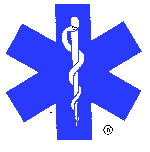 TYPE I FORD F-450 CAB CHASSIS TYPE I BID SPECIFICATIONSEMERGENCY MEDICAL VEHICLETYPE I CLASS 1 (4X2) DRWDESIGNED TO MEET OR EXCEEDFEDERAL SPECIFICATION KKK-A-1822FAMD Standards 001 – 027and FORD QVMIt is the intent of these specifications, and all requirements listed herein, to obtain Bids on vehicles to meet the local needs of Wayne County EMS, and to obtain Bids that may be easily, and completely evaluated on an equal and competitive basis.Because of the wide variances in types, configurations, options and models available in the industry, the purpose of these specifications is to set a standard by which all proposals received may be evaluated, studied and compared equitably. Vendors are required to return one (1) copy of these specifications, correctly and completely furnishing all information requested and answering all questions attached.  In order for your bid to be accepted and considered responsive, vendors shall be required to submit exact CAD drawings of their unit offered.   No stock drawings will be accepted. All options and features shall be included in these CAD drawings.  NO EXCEPTIONS!  Any requested data literature, drawings, etc. and detailed written lists of exceptions taken must also be enclosed.Since Bids from a number of suppliers are anticipated, and Wayne County EMS cannot be expected to be familiar with all various technical details of all vendor's products, the only adequate method of evaluation will be to compare in this format.  Vendors are cautioned that failure to submit proposals in format specified herein, will be grounds to reject vendors proposal and remove Bid from consideration.Any questions for clarifications, etc. should be directed in writing to the above, and responses will be furnished in writing to all prospective vendors.Considerable time and effort have been invested to design these specifications to the specific needs of Wayne County EMS. Therefore, alternate Bids and demo unit bids will not be considered. No exceptions to this will be allowed.It is further understood that the vehicle described is for use in the provision of emergency services.					SIGNED:_________________________________BUY AMERICANIt is the intent of these specifications and requirements listed herein to obtain proposals on vehicles to meet the local needs of the Purchaser that may be easily and completely evaluated on an equal basis.  In accordance with “Buy America” programs, proposals will be accepted only from manufacturers that are only 100% wholly owned, financed, and operated by USA based firms. LEGAL RIGHT TO SPECIFYThe Purchaser chooses to exercise its Legal Right to Specify as determined by the U.S. Supreme Court’s affirmation of the decision handed down in the case of Whitten Corp. Vs Paddock by the U.S. District Court of Massachusetts, the First Federal District Court:That as trained professionals, the Purchaser makes informed judgments on products that they feel best serve their needs.  Technically, very few brands of material or equipment are exactly alike, and if the specifier wants to limit the specification to one source, he has the right to do so and enforce it.Only the specifier has the responsibility and judgment for determining whether a proposed substitution is an “or equal”.That from start to finish in the purchasing process only the specifier can ultimately decide if another desirable product is available in lieu of the specification.Finally, that the courts concluded “the burden is on the supplier or manufacturer, who has NOT been specified, to convince the specifier that their product is equal for the purpose of a particular project”.The specifier has determined that this product specification shall represent the product to which all offerings shall be compared.  Due to the fact that emergency response duties are ULTRAHAZARDOUS, UNAVOIDABLY DANGEROUS activities, only trained personnel with specific knowledge in the area of Emergency Service Equipment shall be allowed to make the final decision on the selection of the appropriate product to best serve Wayne County EMS.SERVICEDue to inherent mechanical and electrical problems associated with all emergency vehicles. Wayne County EMS requires   ALL offerors to have a repair facility located within 250 miles of Jesup, GA.  This repair facility must be staffed with professional technicians with capabilities to repair all warranty repairs that may arise.   All offerors must have mobile service.BID COMPLETION/QUALIFICATION REQUIREMENTS:It is the intent of these specifications, and all requirements listed herein, to obtain Bids on vehicles to meet the local needs of Wayne County EMS and to obtain Bids that may be easily, and completely evaluated on an equal and competitive basis.  Because of the wide variances in types, configurations, options and models available in the industry, the purpose of these specifications is to set a standard by which all proposals received may be evaluated, studied and compared equitably.  In order to assist Bidders in determining if they meet the requirements of the remaining Bid specifications, Wayne County EMS requests that Bidders complete the short questionnaire to determine a Bidder’s ability to meet the specifications contained herein:  Bidder is defined as the manufacturer of the ambulance or authorized agent for the manufacturer.Bidder must use the attached Bid Schedule					      Yes_____Bidder must use and return all applicable compliance Sheets/Specifications sheets								       Yes_____Bidder must be the primary manufacture of the module and its		       Yes_____components such as cabinets, doors.					       Yes_____     Bidder must have minimum $10,000,000.00 in product liability coverage.          Yes_____Insurance Certificate showing coverage meeting this requirement must be included in BID to have proposal accepted.    Bidder must attest, via notarized document, that Bidder has performed	       Yes_____10 (ten) or more remounts each year for the past 3 calendar years.Bidder must have module entry F.M.V.S.S certified handles that have 	       Yes_____Interior release levers in the event the interior handle fails.Bidder must have been in continuous operation for the past 15 (fifteen) 	       Yes_____years. No exception to this requirement will be allowed.Bidder must submit COMPLETE KKK-1822-F testing results.                             Yes____Bidder must be certified to manufacture Ambulances to the CAAS GVS	        Yes____Standards. Letter of certification from the CAAS GVS Administrator mustbe included with your bid response to have proposal accepted.Bidder must provide their Ford QVM Certificate                                        Yes____ REQUEST FOR PROPOSAL SPECIFICATIONSEMERGENCY MEDICAL CARE VEHICLE1.0	Scope, Purpose and Classification1.1	Scope:  This specification covers the manufacture of a commercially produced, surface medical care vehicle, hereinafter referred to as ambulance or vehicle.  A vehicle in compliance with this specification shall be defined as a standard ambulance.  This vehicle shall be in accordance with the Ambulance Design Criteria of the National Highway Traffic Administration, U.S. Department of Transportation, Washington D.C.  This Bid specification is based on the Federal Ambulance Specification KKK-A-1822F.1.2	Purpose:  The purpose of this document is to provide minimum specifications and test parameters for the manufacture of an emergency medical care vehicle that meets the needs and desires of this agency.  It establishes essential criteria for the design, performance, equipment and appearance of the vehicle.  The object is to provide a vehicle that is in accordance with nationally recognized guidelines.   It is the intent to return the unit to a new or like new condition per the specification.1.3	Classifications:  This specification calls for the following type of vehicle.  It is in accordance with KKK-A-F.		Type I – Integral Cab Chassis with modular ambulance body. 		Class 2 - Two rear wheel driven (4x2)		Configuration A (ALS) - Elevating cot and squad bench (3.1.5.1)1.4	General:  This is an engineer, design, construct and deliver type specification and it is not the intention of this agency to write out vendors of similar or equal equipment of the types specified.  It should be noted, however, that this specification is written around specific needs of this agency.  Because of this fact, price will not be the major consideration in making an award.  Bid award shall be given to the vendor whose Bid comes closest to meeting these specifications at the most competitive price. With the intent to standardize certain components, therefore, in numerous places we have named specific brands of components.  This has been done to establish a certain standard of quality.  Other brands will only be accepted providing the vendor provides documentation in the Bid that the particular brand offered meets or exceeds the quality of the actual brand called for in the specification.1.5	Examination of Specification:  Each Offeror is required, before submitting his proposal, to be thoroughly familiar with the specifications contained herein.  No additional allowances will be made because of a lack of knowledge of these conditions.  It will be the responsibility of the successful Offeror to ascertain if any components of this specification are unsafe or do not meet the required standards of applicable state law or those of Federal Specification KKK-A-1822F.  Should there be any unsafe or poorly designed criteria contained herein, the Offeror shall thoroughly explain them to the Purchaser in the Bid Proposal. Where the Offeror does not do specifically what the specification calls for a (no) shall be checked and a written explanation given whether the Offeror feels it is equal to, or exceeds the Bid. All exceptions will be evaluated on their merit at the purchasers' discretion.1.6	Materials:  The emergency medical care vehicle, chassis, ambulance body, equipment, devices, medical accessories and electronic equipment to be delivered under this contract shall be standard commercial products, which meet or exceed the requirements of this specification.  The ambulance shall comply with all Federal Motor Vehicle Safety Standards (FMVSS), the Federal regulations applicable or specified for the year of manufacture.  The chassis, components and optional items shall be as represented in the manufacturer's current technical data.  Materials used in the construction shall be new and not less than the quality conforming to current engineering and manufacturing practices.  Materials shall be free of defects and suitable for service intended.1.7	Manufacturing Ability:  It is not the intent of these specifications to call for an unusual or experimental vehicle. Such proposals are not acceptable.  Therefore, as proof of the ability to manufacture vehicles of the type called for in these specifications the Offeror must be able to show that the second stage manufacturer of the vehicle Bid has produced at least 250 vehicles of the type specified herein.1.8	References and History:  This agency wishes to do business with an experienced, reliable and honest ambulance Manufacturer.  Ambulance Manufacturer must show proof of being in business for fifteen (15) consecutive years as said business.  As further evidence of Bidder’s ability to perform, the contractor shall submit a list of ten (10) customers with similar type ambulances delivered. The references shall also include name of service, address, contact and phone number.  Further, the reference listing shall include the names and contact numbers of all new ambulance sales delivered by the Bidding party for the last six (6) months.  These customers shall be easily identified in the references listing as recent new ambulance deliveries.  Wayne County EMS will sample said references and compile results.  The successful vendor, at a minimum, shall have at least a 90% approval rating.                                               Does your Bid comply EXACTLY as written?   Yes_____No_____1.9	Bid Evaluation.  Bids received shall be evaluated by the Purchaser.  This evaluation will be base as a minimum on the following criteria:Completeness of the proposal; i.e., the degree to which it responds to all requirements and requests for information contained herein.  Offerors are directed to pay particular attention in answering the "Yes or NO" response to below each paragraph contained within these specifications. If the Offeror does not meet the specification exactly, a "no" response should be given. Exceptions will be judged by the purchaser. If this procedure is not followed the Bid will be rejected as non- compliant.Manufacturing and Delivery schedule.Contractor's demonstrated capabilities and qualifications.Contractor's past performance on similar Bid Proposals.Contractor's design and engineering reliability factors.Contractor's maintainability considerations and recommendations.Offeror's logistical and service support.Bid Proposals taking total exception to these specifications will not be accepted.1.10	Exceptions to Specifications:  Any exceptions to these specifications indicated must be clearly pointed out.  Otherwise, it will be considered that items offered are in strict compliance with these specifications and the successful Offeror will be held responsible for delivering a vehicle meeting these specifications.  Any exceptions must reference by Paragraph Number and Line and be explained in detail on a separate sheet marked "Exceptions".  Any Offeror not complying shall not be considered as responsive.    Any proposal which indicates “No Exception” to any item on our proposal documents, and also includes a letter from the vendor taking major or total exception to our specifications or indicates they are quoting to provide their standard methods of construction without listing any differences in the manner described, will be immediately rejected as non-compliant and removed from further consideration.Should a vendor offer a quotation in response to this proposal and not take explicit exceptions and attempt to offer a unit not in compliance with the exact specifications, the Purchaser reserves the sole right to issue a Purchase Order with specified penalties and/or invoke a Performance Bond.  Penalties for not providing vehicles(s) to the exact specifications, with approved exceptions or deviations specifically authorized by Purchaser, will be assessed.  These will require that the Vendor pay the difference in price as offered in their proposal and what the Purchaser must eventually pay (from another compliant vendor) for vehicle(s) meeting these specifications (if a performance bond is not otherwise provided).1.11	Quality Assurance:	Wayne County EMS seeks the highest level of quality assurance and liability protection.  To ensure that these standards are met, Federal Specification KKK-A-1822F and Ford Motor Company's "QVM" (Qualified Vehicle Modifier) program will be considered as the minimum acceptable guidelines.  The Offeror shall submit documentation that the second stage vehicle manufacturer is a current member of the Ford QVM program.  Bids not meeting this requirement cannot be accepted.1.12	Contract Award.  The Purchaser reserves the right to increase the number of vehicles or equipment specified under this contract.  If awarded, the Offeror agrees that additional public governmental agencies may purchase under the same terms and prices afforded by any contract arising from the BID award.The Purchaser has the right to waive any informalities, irregularities and technicalities in procedure.The Purchaser reserves the right, before awarding this contract, to require an Offeror to submit evidence of the second stage manufacturer's qualifications as it may deem necessary, and may consider any evidence available to it of the financial, technical and other qualifications and abilities of said manufacturer, including past performance on contracts of this type with other agencies.  The purchaser shall be the final authority in the award of this Bid.1.13	Warranty:  The successful proposer shall provide manufacturer’s warranty coverage for the ambulance or rescue vehicle conversion, which coverage shall, at a minimum include: (A) There shall be a Limited Warranty on the ambulance conversion.  The manufacturer shall warrant to the original retail purchaser that, for a period of forty-eight (48) months or forty-eight thousand (48,000) miles from the point of delivery, whichever first occurs, the ambulance shall be free of substantial defects in materials and workmanship, which are attributable to Warrantor and which arise during the course of normal use and service.  There shall be a copy of the Warranty statement included with the Bid documents.  NO EXCEPTIONS TO THIS REQUIREMENT WILL BE ALLOWED.			Does your BID comply EXACTLY as written?        Yes_____No_____(B) There shall be a 7 year/60,000-mile warranty on the ambulance conversion electrical wiring system effective starting the date this agency accepts delivery of the completed vehicle.  It is the intent of this requirement that items not manufactured by the ambulance manufacturer be excluded.  There shall be a copy of the Warranty statement included as part of the Bid documents.  NO EXCEPTIONS TO THIS REQUIREMENT WILL BE ALLOWED.			 Does your BID comply EXACTLY as written?       Yes____No_____(C)  There shall be a twenty (20) year warranty on the modular body structure.  There shall be a copy of the warranty statement included with the Bid documents.  NO EXCEPTIONS TO THIS REQUIREMENT WILL BE ALLOWED.			Does your BID comply EXACTLY as written?        Yes______No_____(D)There shall be a pro-rated seven (7) year/100,000-mile paint warranty covering the ambulance conversion and any painting done to the chassis.  There shall be a copy of the Warranty statement included with the Bid documents.  NO EXCEPTIONS TO THIS REQUIREMENT WILL BE ALLOWED.Does your Bid comply EXACTLY as written?        Yes______No_____(E) Warranty on the chassis portion of the completed ambulance or rescue vehicle shall be the responsibility of the chassis manufacturer, Ford Motor Company.  The terms of such warranty are set forth in Ford Motor Company Warranty literature included in the owner’s manual.  The successful manufacturer’s sole responsibility with regard to the chassis shall be to provide reasonable assistance to the purchaser in obtaining warranty from the chassis manufacturer or its authorized service center.1.14	Prices and Payments:  All Bid prices shall be complete and include warranty and delivery of the completed vehicle to this agency.Payment shall be made in accordance with these specifications and the Bid Proposal submittedby the Offeror.  Payment will be made upon acceptance of the vehicle(s) and equipment specified under these specifications.All Bid prices and conditions must be specified on the Bid Proposal Form.  Bid prices shall be valid for at least 30 days from the date of the Bid Opening, or as otherwise specified on the Bid Proposal form.Full payment will be made as each unit is received, inspected and found to comply with procurement specifications, free of damage and properly invoiced.Successful vendor shall, at delivery, supply MSO’s or, if Georgia vendor, shall supply State of Georgia Form MV-1.Does your BID comply EXACTLY as written?        Yes _____  No _____1.15	Intent of this BidThis Bid is intended to provide vendors with a common, uniform set of specifications to assist them in the development of their Bids and to provide a uniform method for the Bidding agency to fairly evaluate Bids and subsequently select a vendor from which to purchase this Ambulance.The following specification describes a new Ambulance that is expected to be acquired by this purchaser.  The specification describes the needs of this purchaser as far as chassis configuration and module body design.  A state-of-the-art vehicle is required.  However, manufacturers that utilize prototype equipment will not be considered.  The builder’s manufacturing history shall be supported by documentation where applicable, and by the reference section within this specification.  Please note that the following specifications represent minimum general terms or requirements. While it is not the intent of this purchaser to preclude any qualified Bidder from submitting a proposal, it must be clear that any Bidder deviating in any substantial manner from these specifications will be rejected as being non-compliant.In responding to this Bid, vendors should follow the prescribed format and use the forms included, thus providing the Department with data that is easily compared with data submitted by other vendors in order to fairly and objectively evaluate the proposal.The Bidding Agency assumes no responsibility for conclusion or interpretations derived from the information presented in this Bid, or otherwise distributed or made available during this procurement process.  In addition, the Bidding Agency will not be bound by or be responsible for any explanation, interpretation or conclusions of the Bid or any documents provided by the Bidding Agency other than those given in writing by the Bidding Agency through the issuance of addenda.  In no event may a vendor rely on any oral statement by the Bidding Agency or its agents, advisors or consultants. It is the full responsibility of the vendor to thoroughly investigate the needs, requirements of the Bidding Agency not necessarily assumed in this Bid and to submit a Bid for:1.16	Anti-Collusion Statement:  By executing and submitting this Bid, the Offeror certifies that his Bid is made without reference to any other Bid and without any agreement, understanding, collusion or combination with any other person in reference to such Bid.1.17	Service and Warranty Repair:   Successful vendor must have a comprehensive ambulance service and repair facility in the mid-central area of Georgia to administrate warranty repair as needed.  Vendor must have authorized factory trained service specialists and carry necessary inventory levels to affect prompt repair.  Vendor shall have mobile service capabilities and provide them at no additional cost when practical and convenient.  THERE ARE NO EXCEPTIONS TO THIS REQUIREMENT.1.18	Ambulance Bids and Alternate Bids:  Considerable time and effort have been invested to design these specifications to the specific needs of Wayne County EMS. Therefore, alternate Bids not exactly to spec will not be considered.1.19 	Warranty Surety:To ensure quality, service, and full compliance to the above warranties the vehicle, with the exception of the chassis, must be constructed by the ambulance manufacturer.  Additional elements constructed and installed "in house" are required to ensure service and parts availability.  Subcontractors or lease/rental agreements to outside agencies will fail to meet this requirement.  NO EXCEPTIONS WILL BE ALLOWED.Does the ambulance manufacturer as the prime contractor fabricate the modular body structure?Does your Bid comply EXACTLY as written?        Yes _____  No _____Does the ambulance manufacturer as the prime contractor apply paint?Does your Bid comply EXACTLY as written?        Yes _____  No _____Are interior cabinets constructed and installed by the ambulance manufacturer as the prime contractor?Does your Bid comply EXACTLY as written?        Yes _____  No _____Are the wiring harnesses, circuit boards, and O2 systems assembled, installed and tested by the ambulance manufacturer as the prime contractor?                                       Does your Bid comply EXACTLY as written?        Yes _____  No _____Is the upholstery for seat cushions, head pads, and backrests assembled and installed by the ambulance manufacturer as the prime contractor?Does your Bid comply EXACTLY as written?        Yes _____  No _____1.20	Delivery:Since delivery proposals by the Offeror will weigh heavily in the determination of the Bid award, the delivery schedules that are submitted by the Offerors shall automatically become binding upon the successful Offeror. Delivery delays due to component supply problems or chassis delivery problems to the dealer shall not penalize the dealer.  Due to the urgent needs of Wayne County EMS for an additional ambulance, delivery must be within one hundred fifty (150) calendar days from receipt of chassis.  Delivery mileage in excess of 400 miles shall be by common carrier or rail.   ABSOLUTELY NO EXCEPTIONS WILL BE ALLOWED TO THIS SECTION.Does your Bid comply EXACTLY as written?        Yes _____  No _____1.21	Anti-Collusion Statement:By signing this Bid, the Offeror agrees that his Bid is made without any understanding, agreement, or connection with any other person, firm, or corporation making a Bid for the same purpose and that his Bid is in all respects fair and without collusion or fraud.	COMPANY NAME:  _____________________________________________	OFFEROR SIGNATURE:  _________________________________________	DATE:  _______________________________________________________1.22   Service and Warranty Repair:   Successful vendor must have a comprehensive ambulance service and repair facility in the mid-central area of Georgia to administrate warranty repair as needed.  Vendor must have authorized factory trained service specialists and carry necessary inventory levels to affect prompt repair.  Vendor shall have mobile service capabilities and provide them at no additional cost when practical and convenient.  NO EXCEPTIONS.Bidders must list below their service facility and parts department profile to the purchaser.	FACILITY NAME:  ________________________________________		ADDRESS:            ______________________________________			  ________________________________________              PHONE NUMBER:  ________________________________________		CONTACT NAME:  _______________________________________		APPROX. MILES FROM PURCHASER:  ____________________		YRS OF EXPERIENCE IN AMBULANCE REPAIR BUSINESS:_________		SQUARE FT.  OF FACILITY:______________________________			NO. OF SERVICE BAYS:___________________________________________		NO. OF EMPLOYEES:  ____________________________________________		NO. OF FULL TIME AMBULANCE TECHNICIANS:___________________		ARE TECHNICIANS FACTORY TRAINED?__________________________		TOTAL YEARS SHOP REPAIR EXPERIENCE:______________________		VALUE OF SERVICE AND PARTS INVENTORY:_____________________		24-HR TURN AROUND TIME ON WARRANTY AND SERVICE?______		NUMBER OF LIFT AREAS FOR SERVICE:_________________________		CAN SERVICE FACILITY PERFORM REMOUNTS?__________________		CAN SERVICE FACILITY PERFORM ALUMINUM MODULE REPAIR?_______		IS FACILITY AND AUTHORIZED AXALTA COMMERCIAL FLEET PAINT 	CENTER AND REPAIR FACILITY?_________________________________		CAN SERVICE FACILITY DO SCOTCHLITE & LETTERING?__________	1.23	Documentation of Ambulance Manufacturing Facilities:  This agency is very concerned with making the Bid award to the most qualified Manufacturer. In order to aid our decision, each Offeror shall submit with their Bid the following documentation:Photographs of physical plant including:All bays & interior of Manufacturer’s facilities Paint shopPaint booth, spray facilities, and mixing room.Hydraulic liftsStocks of parts inventory and new stock ambulancesDocumentation of adequate Workman’s Compensation insurance, Product Liability Insurance, and Garage Keepers Liability Insurance.A current copy of their State’s Motor Vehicle Dealers License.There are no exceptions allowed to this requirement. If requested documentation cannot be submitted with the Bid, please do not go any further.  You will not qualify to Bid.Does your BID comply EXACTLY as written?   		Yes_____No_____1.24	Wayne County EMS requires that the ambulance dealer provide “in house” repairs for structural repairs from any outside accidents, as well as warranty items that may arise as the result of the new Ambulance work.  Service facility shall be within 160 miles of Woodbury, GA.Does your BID comply EXACTLY as written?        Yes ____  No _____1.25   Materials and Workmanship:  All equipment furnished shall be guaranteed to be new and of current manufacture, meet all requirements of this specification, and be in an operable condition at the time of delivery.  All parts shall be of high-quality workmanship, shall be in production at the time of Bid, and no part or attachment shall be substituted or applied contrary to the manufacturer's recommendations and standard practices.All workmanship shall be of quality and performed in a professional manner so as to insure a safe and functional apparatus with an aesthetic appearance.1.26 Technical Information/Exceptions:  Offerors must furnish all information requested in the space provided in this specification.  In addition, Offerors shall supply at least one (1) complete set(s) of sketches, descriptive literature and complete specifications covering the vehicle offered.  A copy of the purchaser’s specifications shall be returned with all sections responded to specifically where there is deviation from these specifications. Any area where these specifications are not met exactly will be marked with a "no" response.  Bid Proposals not meeting this requirement will be rejected.The purchaser reserves the right to increase the number of vehicles ordered as well as additional equipment.Offerors shall provide all necessary information requested by these specifications.  Spaces shall be marked to indicate whether or not the Offeror complies with that paragraph.  Any exceptions taken shall be listed individually.  The Offeror, when listing exceptions or "clarifications", shall reference these specifications by the proper paragraph number.1.27 Indemnification and Insurance:  The contractor shall indemnify and save the Purchaser harmless from any and all claims, liability, losses, and causes of actions which may arise out of the fulfillment of this agreement.  The Offeror shall pay all claims and losses of any nature whatsoever in connection therewith, and shall defend all suits, in the name of the Purchaser when applicable, and shall pay all costs and judgments which may ensue thereafter.Since these specifications describe an emergency vehicle that may be used under adverse conditions, Wayne County EMS seeks to reduce its future liability exposure, therefore, all offerors responding to these specifications shall submit the proper Certificate of Insurance.  This shall certify that the "second stage" manufacturer of the vehicle BID has in force product liability insurance in a minimum amount of eleven million dollars ($10,000,000). This insurance shall be issued by Company rated "A" or better as reported in the current edition of Best's Key Rating Guide, published by Alfred M. Best Company, Inc. Offerors failing to submit proof of the above insurance requirements cannot be accepted and their Bid Proposal will be rejected.			Does your BID comply EXACTLY as written?  Yes _____  No _____1.30 Inspection Trips:Pre-Construction ConferenceThere shall be a required pre-construction conference at the successful Bidder’s manufacturer's facility before any construction can begin.  NOTE:  The pre-construction conference meeting shall be conducted at the “primary builder”, of the ambulance.  No meeting shall take place at the dealerships place of business.  This is the only method that will be the only acceptable way to conduct the pre-construction meeting.  NO EXCEPTIONS.Three (3) department personnel along with a representative or dealer of the successful Bidder shall attend.At this meeting both parties shall again go over the specifications to ensure the ambulance is built to meet or exceed all requirements.After this meeting the representative of the successful Bidder shall present the department with detailed drawings and work order to be used in the production of the ambulance being Bid.Pre-Delivery Inspection (Final)There shall be a pre-delivery inspection trip at the factory of the successful Bidder.  The inspection trip shall consist of three (3) members from the department along with the representative of the successful Bidder, to ensure compliance to all specifications.NOTE:  All expenses relating to the Pre-Construction, and Final inspection trips shall be at the cost of the successful Bidder and be at no cost to the Department.  This is to include all meals and lodging while at the inspection along with travel allowances (commercial round trip coach air flight.  Private plane is not acceptable), for up to 3 representatives for any factory that is over (250) miles from the Buying Authority.Do you comply to all inspection trips? Yes ____ No ____1.31	One Month Service CallAfter the vehicle has been in service for approximately one month, the successful vendor shall send a trained "FACTORY" employed personnel to Bidding agency, for a service and warranty review.The Factory technician shall check all operating systems and repair or replace any items found defective or in need of re-work.However, should a problem occur before the one-month service call, the Bidding agency will require immediate service from the FACTORY technician, at the Departments location.  NO EXCEPTIONSDoes Your Bid Comply?  (  ) YES  (  ) NO1.32	DETAILED, SCALED DRAWINGS- There shall be provided with your Bid package, a detailed set of scaled computer drawings.  These drawings must be for this particular unit that the Department has specified, not a standard manufacturer drawing. Also, the Department is not seeking nor will they except a stamped utility body or a bent aluminum style body.  The Department is looking for an aluminum extruded body that will give them the best long-term value for their investment. These drawing must show all the options and equipment to mount on the apparatus and shall include both front and rear views, both sides, roof, slide outs, interior showing both side walls, front wall and rear wall and shall show all required equipment mounted in the designated compartments.  NO EXCEPTIONSDoes Your Bid Comply?  (  ) YES  (  ) NOSUBMISSION REQUIREMENTS AND SPECIFICATIONSBid Form.   The Bid shall be in the form of a firm price for the entire contract period.  The Bid price shall include, and Contractor shall be responsible for all costs and charges other than the Bid price, including without limitation storage, transportation / delivery, environmental fees, insurance, bonding, and all other costs.  The Buying Authority shall not be responsible for any charges or cost not set forth in Contractor’s Bid documents.IT IS AGREED BY THE UNDERSIGNED BIDDER THAT THE SIGNING AND DELIVERY OF THIS BID REPRESENTS THE BIDDER'S ACCEPTANCE OF THE TERMS AND CONDITIONS OF THE FOREGOING SPECIFICATIONS AND PROVISIONS, AND IF AWARDED THE BID BY THIS AGENCY, WILL REPRESENT THE AGREEMENT BETWEEN THE PARTIES.Sign in ink in the space provided below.  UNSIGNED Bids will be considered incomplete and will be subject to rejection.STATEMENT OF COMPLIANCE/DEVIATIONS FROM SPECIFICATIONS.The Bidder proposes the following deviations from the Specifications and/or Drawings, which the Bidder represents and warrants as being fully equal or superior to the requirements of the Specifications and Drawings, for the reason(s) set forth fully below (attach additional sheets if necessary):If there are no deviations from the Specifications and/or Drawings, please state same.I certify that the foregoing fully and completely describes each proposed deviation, if any, and the reason why each deviation is fully equal or superior to those in specified in the Detailed Specifications.BIDDER: ____________________________________BY:___________________________________ITS:_________________________________________________________________________________________________________________________________________________________________________________________________________________________________________________________________________________________________________________________________________________________________________________________________________________________________________________________________________________________________________________________________________________________________________________________________________________________________________________________________________________________________________________________________________________________________________________________________________________________________________________________________________________________________________________________________________________________________________________________________________________________________________________________________________________________________________________________________________________________________________________________________________________________________________________________________________________________________________________________________________________________________________________________________________________________________________________________________________________________________________________________________________________________________________________________________________________________________________________________________________________________________________________________________________________________________________________________________________________________________________________________________________________________________________________________________________________________________________________________________________________________________________________________________________________________________________________________________________________________________________________________________________________________________________________________________________________________________________________________________________________________________________________________________________________________________________________________________________________________________________________________________________________________________________________________________________________________________________________________________________________________________________________________________________________________________________________________________________________________________________________________________________________________________________________________________________________________________________________________________________________________________________________________________________________________________________________________________________________________________________________________________________________________________________________________________________________________________________________________________________________________________________________________________________________________________________________________________________________________________________________________________________________________________________________________________________________________________________________________________________________________________________________________________________________________________________________________________________________________________________________________________________________________________________________________________________________________________________________________________________________________________________________________________________________________________________________________________________________________________________________________________________________________________________________________________________________________________________________________________________GENERAL VEHICLE DESIGN, TYPE, AND FLOORPLANThe ambulance and the allied equipment furnished under this specification shall be the manufacturer’s current commercial vehicle of the type and class specified.  The ambulance shall be complete with the operating accessories as specified herein and furnished with such modifications and attachments as may be necessary or specified to enable the vehicle to function reliably and efficiently in sustained operation.  The design of the vehicle and the specified equipment shall permit accessibility for servicing, replacement, and adjustment of components parts and accessories with minimum disturbance to other components and systems.  	Does Your Bid Comply?  (  ) YES  (  ) NOINTERIOR HEADROOMThere shall be a minimum of 72” inch of interior headroom provided inside the patient area of the module.  It shall be free of obstructions for the occupant’s safety and shall meet or exceed all transportation and regulatory requirements. NO EXCEPTIONS	Does Your Bid Comply?  (  ) YES  (  ) NOTECHNICAL REQUIREMENTS CAB/CHASSISThe ambulance shall be a Type I, Class I, and shall have a chassis furnished with two-door cab-chassis, 4x2.  The cab-chassis shall be suitable for subsequent mounting of a modular (containerized) transferable equipped ambulance body conforming to the requirements specified herein.	Does Your Bid Comply?  (  ) YES  (  ) NOSECTION 1.0 – CHASSIS AND COMPONENTSCHASSIS DESCRIPTIONFord F450 Regular Cab – 4x2 – XLT Trim LevelCustomer preferred package 47A169" Wheelbase, 84” Cab to Axle - 16,500# GVWR7.3L V8 Heavy Duty Gas Engine10-speed Automatic Transmission 	4.88 Rear Axle Ratio LT225/19.5E tires including spare40/20/40 Cloth Bench Seat (center section deleted)Does Your Bid Comply?  (  ) YES  (  ) NOSUSPENSION: A “Liquid Spring” Suspension spring shall be supplied and installed by the manufacturer. 	Does Your Bid Comply?  (  ) YES  (  ) NOBRUSH GUARD: A “Ranch Hand” grille guard and bumper replacement shall be provided and installed on the unit. 	Does Your Bid Comply?  (  ) YES  (  ) NOSUSPENSION SYSTEM: A “Liquid Spring” suspension system shall be installed in place of the rear OEM suspension and dump with the emergency brake engaged and when the rear entry doors are opened. 	Does Your Bid Comply?  (  ) YES  (  ) NOWHEEL/RIM APPEARANCE:  All four outside chassis wheels shall be covered in polished stainless-steel wheel simulators. The wheel simulator design shall not affect tire and wheel balance when the vehicle is driven between zero and eighty miles per hour.  The lugs shall be capped off with bright stainless steel, snap on caps designed to cover wrench marks, normally left on the lug nuts.	Does Your Bid Comply?  (  ) YES  (  ) NOTIRE VALVE EXTENDERS:  One pair of tire valve extenders shall be supplied and installed for each inside rear wheel.  The tire valve extenders shall permit the user to check tire pressure and fill the inside rear tires without removing the outer tire. The extenders shall have a braided stainless steel outer jacket to resist abrasions and cuts.  The filler end shall be supported by a valve bracket.	Does Your Bid Comply?  (  ) YES  (  ) NORUNNING BOARDS: The running boards shall be finished with bright aluminum diamond plate.  Boards shall include nonmetallic spacers to prevent trapping of dirt and water between the running boards and the body cab. Design of the running boards shall incorporate a splash shield to protect the front of the modular body from the wheel wash.All running boards shall be gusseted and provide brackets to prevent flexing, sagging and damage. Running board installation to conform to chassis manufacturer’s recommendation.Does Your Bid Comply?  (  ) YES  (  ) NOSIREN SPEAKERS:  There shall be provided two (2) 100-watt electronic speakers. The speakers shall be recessed into the front bumper.Does Your Bid Comply?  (  ) YES  (  ) NOSPLASH GUARDS / MUD FLAPS:  There shall be provided a set of splash guards installed in the front wheel wells of the cab.  The splash guards shall be constructed of aluminum and shall be securely fastened to the inside of the wheel well.  Additionally, there shall be provided a set of heavy-duty rear mud flaps.  The flaps shall be made of thick rubber material and shall be as wide as the dual rear wheels.The mud flaps shall be securely fastened to the module body using stainless steel fasteners.Does Your Bid Comply?  (  ) YES  (  ) NOHEAT SHIELD:  To further insulate and protect the patient compartment the ambulance manufacturer shall install 18-gauge galvanized steel below the subfloor material to act as a heat shield.  The heat shield shall have waterproof insulation laminated to it shall be installed directly to the bottom of the floor tubes.  This will create a sandwich style construction to further insulate the patient floor from the muffler and exhaust.Does Your Bid Comply?  (  ) YES  (  ) NOSECTION 2.0 - MODULE CONVERSION BODY CONSTRUCTION OVERVIEW:  The dimensions of the patient module shall be in accordance with manufacturer’s specifications with minimum dimensions of 149” in length, 96” in width, and 72” headroom.There shall be a bulkhead separating the cab and patient compartment that allows for a pass-through area.  The ambulance body shall be constructed of custom designed aluminum extrusions and aluminum plate.   The ambulance body shall be designed and engineered specifically as an emergency vehicle and shall be built to meet the heavy-duty requirements of emergency service.The body shall be of welded construction for maximum strength and integrity for the entire life of the ambulance.  The aluminum extrusions shall be custom designed structural shapes that are an alloy of 6061 and heated to a temper of T6 hardness.  The aluminum shapes shall be designed with a force fit interlocking system that shall eliminate any vibration to the welded structural members. The interior structural members, sides and roof shall be spaced a minimum of 14 inches on center.  The floor structure shall be a minimum 14 inches on center.  The floor, roof and sides shall be of a cage-type construction that is built to form an independent structure. The exterior walls shall be constructed of a minimum of .125” aluminum plate 3003 alloy with a heat-treated plate that is stretch leveled to a tolerance of +/- 0.003 inches.  The exterior walls shall interlock into place.  All exterior compartments shall be separate and individual components and no two compartments shall share a common wall. 	Does Your Bid Comply?  (  ) YES  (  ) NOBODY TO CHASSIS MOUNTING:  OEM "High Hat" laterals with 2" x 2" x 4" x 3/16" thick structural steel angle welded to each end are attached laterally to the chassis on OEM rubber body mounting bushings.  The frame spacers are to be supported by outriggers made of 5" x 5" x 5" x 3/8" thick steel angles which are bolted to the outer side of the chassis frame rails with three (3) 1/2” Grade 5 bolts each.  Additionally, steel surfaces that will come into contact with aluminum floor structure components are to be covered with PVC tape to prevent contact between the dissimilar metals.At the floor structure is to be bolted in place with not less than twelve (10) 1/2" Grade 5 T-head bolts through holes in the 2" x 2" aluminum longitudinal floor framing members and steel angle brackets welded to the ends of steel lateral frame spacers.  This design allows the body to be removed and remounted without disturbing the finish floor in the interior patient compartment.	Does Your Bid Comply?  (  ) YES  (  ) NOVEHICLE LOWER RUB RAIL:  The lower rub rail shall be of an anodized aluminum “C” channel that is 2” wide x 3” high.  The “C” channel shall have a recessed section that will have reflective red/white striping applied.  The extruded rub rails shall be installed on lower sides of the modular body using stainless steel fasteners and rubber spacers between the rail and body.	Does Your Bid Comply?  (  ) YES  (  ) NOROOF RADIUS:  The roof radius shall be an extruded aluminum shape with an alloy and temper of 6061-T6 with an ultimate strength of 42,000 PSI.   The shape shall be a 4” radius with a built-in inner structural connector to form a one-piece side and roof structure.  The roof radius shall incorporate a built-in drip molding to aid in the channeling of water.  	Does Your Bid Comply?  (  ) YES  (  ) NOROOF CONSTRUCTION:  The roof shall be constructed of 0.125” thick aluminum plate.  The roof structure shall consist of 2” x 3” 6063-T5 aluminum tubing that shall span the full width of the body and have a bow effect to facilitate water runoff from the roof.  Roof structure that is less than 0.125” thick will not be accepted.  The roof tubes shall be welded to the roof and to the inner structural connector of the radius.  The aluminum plate sheet roof shall be completely welded to the roof radii.	Does Your Bid Comply?  (  ) YES  (  ) NOCORNER RADIUS:  The corner radius shall be of the same heavy-duty construction as the roof radius, except there shall be a built-in drip molding.  The corner radius shall be a 3” radius.  All corners shall be a semi-hollow shape for structural strength and shall give a smooth exterior appearance without the need for bending or forming sheet metal.	Does Your Bid Comply?  (  ) YES  (  ) NOSIDE STRUCTURE:  The sides shall be constructed with four corner radii.  The radii shall be a 3” arc shape with interlocking edges on both sides.  The extrusions shall be of an alloy of 6061 with a heat-treated temper of T6.  The corner and roof shall be designed to work as a system that has a double gusset connector in each corner joint.NOTE: The roof, corner and sides shall be welded. no bolts, mechanical fasteners or rivets are acceptable.The sides shall be of a ‘jig-locked’ style construction.  The jig shall hold the corners and body side panels in place while an inner 6063-T5 structure is welded into place.   The members shall be located 14 inches on center and welded to the roof rail and inner structure connector that shall be the roof members.The exterior aluminum panels .125” shall interlock with the roof, corner and specially designed extruded aluminum compartment door frames and shall be constructed of a 6063-T5 material. The door frame extrusion shall be designed to match fit the exterior compartment doors.  The frame shall be a full ¼” thick to allow for taping for door hinges.  The door frame shall have an exterior trim edge that shall channel any water away from the compartment openings.	Does Your Bid Comply?  (  ) YES  (  ) NOFLOOR STRUCTURE:  The floor structure shall consist of 2” x 3” x 0.125” structural 6063-T5 aluminum tubing.  The tubing shall be located on 12” centers.  These tubes shall extend the full width of the body between compartment boxes.  The floor tubes shall be completely welded to the side structure channels.	Does Your Bid Comply?  (  ) YES  (  ) NOVAPOR BARRIER:  To further insulate and protect the patient compartment the ambulance manufacturer shall install an aluminum vapor barrier.  A 0.63 aluminum sheet shall be installed directly between the flooring and the 2” x 2” floor tubes.  This will create a sandwich style construction to further insulate the patient floor from heat generated by the muffler and exhaust system.  The entire underside of the modular body shall be sealed. 	Does Your Bid Comply?  (  ) YES  (  ) NOCORNER PROTECTORS:  The lower rear corners of the body shall have approximately 12 ½” high, .0125 aluminum diamond plate rolled around the corners radius and terminate at the rear kick plate area.  These stone guards shall be fastened to the body with ½” – 10 TX-25 Type F Torx head screws.  The top edge of each stone guard shall be sealed to prevent moisture and debris from collecting behind the guards	Does Your Bid Comply?  (  ) YES  (  ) NOCOMPARTMENT CONSTRUCTION:  All exterior compartments shall be constructed of 0.125” smooth aluminum plate.  All corners and seams shall be completely welded to prevent outside elements from entering the compartment.  Each compartment shall be fully finished with a three-component acrylic-reinforced aliphatic, aromatic polyurethane protective coating.  This material shall have high tensile strength, excellent abrasion resistance as well as a high non-skid rating.  	Does Your Bid Comply?  (  ) YES  (  ) NODOOR CONSTRUCTION:  All door edges and frames shall be constructed of a specially designed extruded aluminum shape of 6063-T5 alloy and temper.  All door frames shall be welded to the exterior sheets and to the side structure channels. The exterior sheets shall fit into the door frame and shall be welded to the frame from the inside of the door body.  The door edges shall all be welded together and then welded to the outer panels.Exterior door panels shall be 0.090” thick 5052-H32 aluminum plate with an ultimate strength of 38,000 PSI.  The panel shall fit into the door edge extrusion and shall be welded to the extrusion from the inside of the door.The entry door inner liner shall be constructed of 0.090” aluminum plate sheets with reflective red / white chevron striping.  The liners shall be fastened to the door extrusions with stainless steel screws.  The liner shall be removable for access to the latching mechanism.  The upper aluminum panel shall be covered with color coordinated vinyl.  The lower aluminum panel shall be covered with Red/White Reflective striping.  	Does Your Bid Comply?  (  ) YES  (  ) NODRIP RAIL: Every compartment door opening shall have a built-in integral drip rail.  	Does Your Bid Comply?  (  ) YES  (  ) NOEBERHARD LOCKING “GRABBER” HANDLES:  All exterior compartment doors (compartment or patient entry) shall have a chrome plated Eberhard Model # 21000 “E Grabber Series”, locking handle(s) with neoprene gasket. The handle shall be large and easy enough to use.  The assembly shall include a double-bitted key cylinder in locking versions, factory installed gasket and free-wheeling feature, water resistant, and blind mounting brackets for security and appearance. Handle(s) will be connected to the latching mechanism by threaded rods. Latching systems using cables or pinned rods will NOT be acceptable.	Does Your Bid Comply?  (  ) YES  (  ) NOPOWER LOCKS ON COMPARTMENTS AND ENTRY DOORS: All compartments and entry doors shall be power locking and be activated with the OEM key fob. A hidden stealth switch shall be installed in the rear tag plate. Does Your Bid Comply?  (  ) YES  (  ) NOEMERGENCY RELEASE LATCHES: The rear and curbside entry doors shall have emergency release latches installed at the top and bottom of each entry door. Does Your Bid Comply?  (  ) YES  (  ) NODOOR LATCHING HARDWARE:  All module doors, compartment and entry, shall utilize two (2) rotary style latches per door leaf, closing onto two (2) "Nader" striker pins with capped heads and adjustable cage nuts. Construction using other latching methods, striker pins without capped ends, or single striker pins are NOT acceptable.Does Your Bid Comply?  (  ) YES  (  ) NO STAINLESS STEEL DOOR HINGES: There shall be provided a stainless-steel continuous hinge on each of the exterior doors.  The hinges shall extend the full length of the door and shall contain a minimum ¼” stainless steel pin.  All hinges shall be bolted to the door and door frame using ¼” stainless steel bolts for easy removal if damaged.  The hinge shall be separated from the door and frame by a Mylar strip which shall act as a corrosion barrier.	Does Your Bid Comply?  (  ) YES  (  ) NODOOR WINDOWS:  The patient compartment side entry door shall have a window that measures approximately 18” x 24”.  Window shall be centered in the door and approximately 6” down from the top of the door. The dark tinted window shall be capable of opening via a sliding section of the glass.  The sliding section must be positively latched when in the closed position to prevent it from being opened from the outside.  It must also include a sliding screen section to cover the opening.Two (2) 14" wide x 24" high black aluminum framed Fixed window is to be centered in the entry door, with the top of the window about 6" down from the top of the door.  The dark tinted window shall be single piece fixed glass. Does Your Bid Comply?  (  ) YES  (  ) NODOOR SPRING DOOR CHECKS:  There shall be provided a door spring opener and closer on each exterior compartment and side entry door.  The door spring shall be bolted to the door using a fabricated spring hold bracket.  The door spring hold back shall operate on a ‘50/50 principal’:  if the door is partially opened, it shall close or if the door is over halfway open, the door will open fully.	Does Your Bid Comply?  (  ) YES  (  ) NOREAR DOOR HOLDERS:  There shall be provided two (2) cast aluminum door grabbers installed on the rear entry doors.  The cast grabbers shall consist of two parts: a loop and receiver.  The loop shall be installed on the upper portion of the rear entry door.  The corresponding receiver shall be installed on the rear wall. When the rear doors are opened, the door grabbers shall securely hold the doors open.	Does Your Bid Comply?  (  ) YES  (  ) NOMODULE AND ENTRY DOOR INSULATION:  The modular ambulance body shall be insulated with a material that is non-flammable with a Class A, Class 1 fire rating. It shall be certified to meet the smoke and flammability requirements of FMVSS 302. The exposed walls of the exterior compartments and wheel wells that intrude into the interior of the modular shall be covered with reflective insulating material with a value of R-14.  	Does Your Bid Comply?  (  ) YES  (  ) NOSIDE ENTRY STEP WELL: There shall be provided inside the module side entry door, a step well utilizing two steps.  The two-step well shall be fabricated using heavy-duty aluminum diamond plate. The step well shall be approximately 32 inches in width x 20 inches in depth.  The step platforms shall be a minimum 9 inches deep and the steps approximately 7 inches in height. The step well shall come completed with a LED light that automatically activated upon opening of the curb door.	Does Your Bid Comply?  (  ) YES  (  ) NOFENDERS: A polished aluminum fender flair shall be installed around the rear wheel well openings. They will be installed so as not to interfere with tire rotation, movement, or replacement.  A layer of butyl self-sealing tape will be applied between the fender flares and the body panels for corrosion protection. Does Your Bid Comply?  (  ) YES  (  ) NOREAR BUMPER:  The rear bumper sub-structure must be constructed from 1 ½” x 3" steel channels and 10-gauge steel plate. The components must be fully welded and coated with automotive water-based undercoating to prevent rust, and then bolted to the OEM frame rails.Aluminum diamond plate bumper pods, approximately 23" wide x 11" deep x 4" high shall be constructed to fit over the outboard ends of the sub-structure and must be bolted in place using stainless steel fastenersThe middle portion of the bumper assembly (approximately 48" wide) shall incorporate a fold up section of aluminum grip strut material.  The hinge must be stainless steel and installed so that the step folds toward the body to facilitate stretcher loading.   NOTE:  The bottom must be closed off on the flip up section, leaving sides open for drainage.The rear bumper shall meet the requirements set forth in the AMD Standard 018-Rear Step and Bumper Test.  The bumper shall be able to accommodate a 500 lbs. load with maximum deflection of 1” and no more than ¼-inch permanent deformation.	Does Your Bid Comply?  (  ) YES  (  ) NOCAB TO PATIENT COMPARTMENT PASS-THROUGH:  A 17” wide x 17” high pass-through opening with a hinged Plexiglas window shall be framed into the front wall. It shall have a head bumper for occupant safety and shall coincide with an opening of equal size framed into the back wall of the chassis-cab.  The space between the cab and module shall be sealed by the installation of a flexible rubber “accordion” style enclosure. Inflatable or rigid seals are not acceptable.Does Your Bid Comply?  (  ) YES  (  ) NOCABINET BELOW PASS THRU: There shall be a cabinet with a wooden door held shut by a Southco latch large enough to store “D” cylinder oxygen tanks. 	Does Your Bid Comply?  (  ) YES  (  ) NOEXTERIOR COMPARTMENTSSTREET SIDE – FORWARD: Shall be located on the street side, forward of the ambulance body.   Compartment shall measure approximately 72” high x 20” wide x 22” deep and shall be “sweep-out” style.  Compartment shall have a single, vertically hinged door.The compartment shall be designed to house either an “M” or “H” size medical oxygen cylinder and shall contain an approved oxygen cylinder retention system.  There shall be proved access to this compartment from within the patient compartment through a hinged access door located in the Action Area adjacent to the Attendant’s Seat. 	Does Your Bid Comply?  (  ) YES  (  ) NOSTREET SIDE – INTERMEDIATE:  Shall be located on the street side, forward of the rear wheel area and aft of the street side forward compartment.  Compartment shall measure approximately 40” high x 30” wide x 20” deep and shall be “sweep-out” style.  Compartment shall have a single, vertically hinged door.There shall be provided one (1) adjustable shelf and house customer specified inverter. 	Does Your Bid Comply?  (  ) YES  (  ) NOSTREET SIDE – REAR:  Shall be located on the street side aft of the rear wheels.  Compartment shall measure approximately 40” high x 30” wide x 20” deep and shall be “sweep-out” style.  Compartment shall have a single, vertically hinged door.There shall be provided one (1) adjustable shelf.	Does Your Bid Comply?  (  ) YES  (  ) NOCURB SIDE – FORWARD:  Shall be located on the curb side, forward of the side patient compartment entry door.  Compartment shall open into the Right Front ALS Cabinet and shall provide a pass-through opening approximately 72” high x 18” wide.  Compartment shall have a single, vertically hinged door.There shall be provided two (2) adjustable shelves.	Does Your Bid Comply?  (  ) YES  (  ) NOCURB SIDE – REAR FORWARD:  Shall be located on the curb side, aft of the rear wheels. Compartment shall measure approximately 20” high x 24” wide x 16” deep and shall be “sweep-out” style.  Compartment shall have a single, vertically hinged door.	Does Your Bid Comply?  (  ) YES  (  ) NOCURB SIDE – REAR:  Shall be located on the curb side, aft of the rear wheels.  Compartment shall measure approximately 72” high x 15” wide x 20” deep and shall be “sweep-out” style.  Compartment shall have a single, vertically hinged door.Compartment shall have one (1) vertical divider and two (2) adjustable shelves. 	Does Your Bid Comply?  (  ) YES  (  ) NODOOR SILL PROTECTION: There shall be formed brushed aluminum protection plates compartment door sill protection for all exterior compartments. The protector shall be affixed with heavy-duty double side tape to the top surface of the doorsills and extend over the radius edge.	Does Your Bid Comply?  (  ) YES  (  ) NOSECTON 3.0 - PATIENT COMPARTMENT INTERIOR MODULECONSTRUCTION REQUIREMENTS: In general, the interior of this ambulance shall incorporate features to mitigate injuries to passengers caused by sudden hard braking or accident impact.  Exposed edges shall be protected by radius or chamfer trim and, where possible, corners shall be rounded with radius trim.  All devices and equipment will be mounted as flush as possible with its surrounding surface.  Padding shall be installed in areas where features may obstruct head movement as attendants work within the patient compartment.	Does Your Bid Comply?  (  ) YES  (  ) NOINTERIOR PATIENT COMPARTMENT LAYOUT:  The patient compartment cabinets shall be identified as:  LEFT WALL – Cabinets on the left or street side of the patient compartment.  SQUAD BENCH – Cabinets on the right or curb side of the patient compartment.  FRONT or BULKHEAD – Cabinets on the front bulkhead of the patient compartment.  Cabinets shall be constructed of ¾” plywood with a high-pressure plastic laminate finish.  The exterior color of the cabinets shall be determined during the Pre-Construction Conference.  The interior of each cabinet shall be white.  The patient compartment cabinets shall provide a minimum storage capacity of 35 cu. ft.	Does Your Bid Comply?  (  ) YES  (  ) NOCABINET DOORS:  All cabinets along the street and curb side of the vehicle shall have a mitered framed, sliding transparent (clear) Plexiglas door assembly.  Each door shall be fitted with a full length, extruded aluminum door handle.  The door pull extrusion shall also add bend resistance to the door.  The door track/frame extrusion shall incorporate a positive latching mechanism to prevent the door from sliding free during transit.  Additionally, the corners of the assembly shall have supporting corner angle.  	Does Your Bid Comply?  (  ) YES  (  ) NOLEFT WALL CABINET:  The left wall cabinet shall contain the forward Action-Area, rear Telemetry-Area and CPR seat.  The cabinet shall be divided into multiple storage areas, which shall be maximized for equipment and supply storage.ACTION-AREA / TELEMETRY-AREA:  The Action-Area and Telemetry-Area shall have a storage tray constructed of solid-surface material such has STARON or CORIAN.  Bidders that offer ABS or Formica covered countertop will be considered non-responsive and that Bid will be rejected.  NO EXCEPTION.ACTION AREA SLIDE OUT DRAWER: A 17”Dx14”Wx4.5H drawing with a plexi glass face shall be installed under the action area counter top.Does Your Bid Comply?  (  ) YES  (  ) NOCPR SEAT:  A side mounted CPR seat shall be furnished as part of the Left Wall Cabinet.  The CPR seat shall be as large as practical (minimum dimensions of side 16” high x 26” wide x 21 ½” deep) with a fixed backrest and hinged cushion with storage underneath.  The CPR seat shall have a 6-point seat belt harness.	Does Your Bid Comply?  (  ) YES  (  ) NOSQUAD BENCH CABINET:  The squad bench cabinet shall be on the curb side of the vehicle and shall run from the side entry door to the rear of the patient interior.  There shall be provided a fixed backrest(s) and hinged cushion with storage underneath.  The cushion shall have a gas-strut type hold-open device that will automatically hold the cushion in either the open or closed position.  Seating positions one and two shall be equipped with 6-point seat belt harnesses.Three [3] sets of retractable seat belts shall be installed on the face of the squad bench to restrain a patient on a secondary stretcher or spine board.	Does Your Bid Comply?  (  ) YES  (  ) NOSHARPS / WASTE DISPOSAL AT HEAD OF SQUAD BENCH:  A sharps drop and waste container shall be provided in the squad bench lid.  The opening shall align with sharps and trash container (specified elsewhere in this specification) installed beneath the bench lid.  The sharps opening shall be covered with a hinged ¼: red Plexiglas door.  The trash opening shall have a ¼ black Plexiglass door. A vinyl biohazard sticker shall be applied to the Plexiglas door in accordance with OSHA regulations.Above section Bid exactly as written: Yes ____ No ____	Does Your Bid Comply?  (  ) YES  (  ) NOUPPER SQUAD BENCH CABINET:  A cabinet shall be located over the squad bench at the ceiling level, rearward of the entry/egress door opening.  This cabinet shall be divided into two (2) separate sections.  The cabinet shall be finished in the same material as the rest of the interior cabinets.  These cabinets shall have hinged flip up Plexiglas doors and held shut by Southco locks.Does Your Bid Comply?  (  ) YES  (  ) NOCABINET OVER REAR ENTRY DOORS: There shall be a cabinet over the rear entry doors. Does Your Bid Comply?  (  ) YES  (  ) NOBRAKE TURN INDICATORS: Brake and turn indicator shall be installed above the rear entry door cabinet. Does Your Bid Comply?  (  ) YES  (  ) NOGLOVE BOX CABINET: A cabinet shall be built and installed above the side entry door to house three (3) boxes of disposal gloves.  The cabinet shall have a single, clear Plexiglas door with three oval cutouts to allow gloves to be removed without opening the door.Does Your Bid Comply?  (  ) YES  (  ) NORIGHT FRONT / BULKHEAD CABINET: A designated ALS cabinet shall be located on the front bulkhead adjacent to the side entry door. The main cabinet shall be accessible from both the patient compartment as well as through the curb side forward compartment door.  The cabinet shall be divided into two (2) sections, each with dual Plexiglas Austin Hardware “Life Defender” series doors. There shall be two (2) white composite shelving installed. Shelves will have rubber edging installed all the way around the top of the lip.The lower portion of the cabinet shall be sized for storing a 747 drug box or jump bag.	Does Your Bid Comply?  (  ) YES  (  ) NOUPPER BULKHEAD CABINET: The upper bulkhead cabinet above the ALS shall be a flip up  plexi glass door with a Southco latch. Does Your Bid Comply?  (  ) YES  (  ) NOGRAB BAR ABOVE COT:  Two (2) 1.25" diameter x 72" yellow grab bars shall be provided and securely fastened to the ceiling over the primary cot and over squad bench.  The grab rails shall be fastened with bolts, washers and nuts of the appropriate dimension, through the interior ceiling panel and through the .090” aluminum accessory plate welded into the roof structure.  	Does Your Bid Comply?  (  ) YES  (  ) NOUPHOLSTERY: All vinyl upholstery shall be vacuum or heat-formed seating, applied over high density foam.  For seat cushions, the foam must be 2.5" thick. For back and head rests, it shall be 2" thick.  To reduce the possibility of blood-borne pathogens contaminating the upholstery, all seat cushions, back, arm, head rests and header pads shall be vacuum formed seamless design. 	Does Your Bid Comply?  (  ) YES  (  ) NOSEAT CUSHION ATTACHMENT:  To assist in cleaning and/or disinfecting, all seat cushions shall be attached to seat bases using Velcro or 3M Dual-Lock fastening systems.	Does Your Bid Comply?  (  ) YES  (  ) NOPADDED TRIM:  To mitigate injury to passengers, trim pieces consisting of aluminum covered with 1/2” high density foam and wrapped with heavy-duty vinyl to match seating upholstery will be installed:A. At the vertical outside corner of the cabinet forward of the attendant seatB. At the upper horizontal and vertical corners above the action areaC. At the upper horizontal and vertical corners above the defibrillator shelf	Does Your Bid Comply?  (  ) YES  (  ) NOFLOOR:  An .090 aluminum sub-floor shall be installed over the floor structural tubing.  A non-wood, PVC flooring will be installed above the aluminum sub-flooring.  The composite flooring shall consist fully of PVC. The PVC floor shall be lightweight, have less than 1% water absorption, be rot, insect, mold, mildew and algae resistant.	Does Your Bid Comply?  (  ) YES  (  ) NOFLOOR COVERING:  There shall be provided a heavy-duty commercial grade vinyl floor covering the interior patient compartment.  The floor covering shall be Lonplate II heavy-duty safety vinyl.  The floor covering shall be constructed of multiple layers composed of polyvinyl chloride (PVC) resin, plasticizers, fillers and pigments.  The co-calendar ware layer shall be formulated to provide maximum resistance to foot traffic and most commercial and healthcare chemicals. The middle layer shall provide dimensional stability, sound-absorbing properties and resiliency under foot. The flooring material shall be coved or otherwise roll-up both the left wall and squad bench cabinets approximately 3”.	Does Your Bid Comply?  (  ) YES  (  ) NOREAR THRESHOLD:  There shall be a heavy-duty aluminum anodized threshold protector installed on the rear interior of the body.  The protectors shall run the entire width of the floor at the door opening.  	Does Your Bid Comply?  (  ) YES  (  ) NOCEILING HEADLINER: The patient compartment headliner shall be constructed of durable, white glossy fiberglass material.  The headliner shall be securely affixed to the roof bows.There shall be a full-length inspection access/wire race in the center of the ceiling, which provides access to the wiring harness and antenna bases/leads. The access shall have a removable padded vinyl cover and also troughs built in for LED strip lighting.	Does Your Bid Comply?  (  ) YES  (  ) NOATTENDANT'S SEAT: A rear-facing, high back attendant seat shall be located at the head end of the primary cot.  The material shall be sixty (60) ounce vacuumed formed, seamless vinyl compliant with OSHA regulations for easy removal of blood-borne pathogens.  The seat shall be mounted on a powered coated black two (2) – position swivel base with the ability to lock in the forward and rear facing positions and shall be securely bolted through the subfloor structure.  The seat shall incorporate a built-in Child Safety Seat equipped with a five (5) – point harness.  An integrated three (3) – point, retractable adult lap/shoulder ALS seat belt shall also be provided.  	Does Your Bid Comply?  (  ) YES  (  ) NOCOT EQUIPMENT AND MOUNTS COT FASTENER SYSTEM:  A Stryker #6373 dual position Stryker antler style cot fastener shall be provided.  A Stryker rear safety hook shall be installed in accordance with the manufacturer’s recommendations.	Does Your Bid Comply?  (  ) YES  (  ) NOSECTION 4.0 - MEDICAL EQUIPMENT AND COMPONENTSIV HOLDER: There shall be provided two (2) each Cast Products 2008-1 recessed IV holders shall be supplied.  These shall be located at the head and foot areas, two (2) over the primary cot.  Each shall have a rubber, foldaway storage when not in use.  Each holder must have the capacity to hold two (2) bottles and have Velcro securing straps.	Does Your Bid Comply?  (  ) YES  (  ) NOSUCTION SYSTEM: A RICO RS4X disposable aspirator will be installed in the action area and connected to the vacuum inlet by a quick connect coupler.  A semi-rigid pharyngeal suction tip and 10 feet of transparent plastic tubing will be included.The system shall be in the Action Area.  Additionally, the system shall be connected to the 12-volt electrical system and be controlled by a switch in the Action Area.	Does Your Bid Comply?  (  ) YES  (  ) NOSUCTION PUMP: An electric suction pump shall be supplied and installed in the intermediate compartment on the street-side compartment and protected by with an expanded metal cage.The pump shall be connected to a suction outlet in the Action-Area with a .375” I.D. double-braided neoprene hose. The system shall have the capability of attaining a vacuum of 300 millimeters of mercury within four (4) seconds. The vacuum control regulator panel shall be installed on the action area wall adjacent to the vacuum outlet and the oxygen outlets.  This control panel shall contain a vacuum gauge calibrated on a dual scale, to 750 mmHg or 30 inHG.  A quarter-turn adjustment vacuum control and shut-off valve to adjust the vacuum levels or to discontinue suction immediately shall be integral to the control panel transparent non-kinking clear plastic tubing and an operator’s manual. 	Does Your Bid Comply?  (  ) YES  (  ) NOSUCTION OUTLET:  One (1) Ohio style quick disconnect vacuum outlet shall be provided and installed in the Action Area.SECTION 5.0 - OXYGEN EQUIPMENT AND COMPONENTSOXYGEN SYSTEM: The medical oxygen system shall be capable of storing and supplying a minimum of 3000 liters of oxygen. A suitable high-pressure hose shall be provided. The concealed oxygen supply hose shall be .250” ID, .50” OD nylon based with polyester reinforcing. The fittings shall be DISS and Flare, and securely crimped to the barbed fitting by means of compressed copper sleeves.  Oxygen supply hose shall be routed through the ceiling of the ambulance body and be secured with non-abrasive plastic clamps.The entire system shall be subjected to a 200-psi leak test for 24-hour before installation of panels or covers that may obscure or hide the system components.  After the vehicle is completed, a test as prescribed by AMD Standard 015 shall be conducted for a period of two (2) hours to ensure system integrity.  This test shall be conformed utilizing nitrogen gas to purge the lines of all moisture and foreign debris.  Upon completion the test, the lines shall be bled free of nitrogen and capped.  This medical oxygen system shall meet or exceed AMD Standard 015, Ambulance Main Oxygen System Test.	Does Your Bid Comply?  (  ) YES  (  ) NOOXYGEN OUTLETS: The oxygen system shall have two [2] self-sealing outlets securely mounted on the 1st action area wall and one [1] additional oxygen outlet shall be provided above the Squad Bench. Oxygen outlets to be Amvex brand with Ohio style fittings. (Or Equal)	Does Your Bid Comply?  (  ) YES  (  ) NOMAIN OXYGEN CYLINDER BRACKET:  There shall be a Universal Zico Cylinder Bracket QRM-V O2 bottle mount to allow the department to utilize both “M” cylinder and “H” Cylinder bottles.  There will be stainless steel straps.  One (1) Oxygen Wrench shall be provided and mounted in the main oxygen compartment on a tethered line.50 PSI OXYGEN REGULATOR: A 50 psi regulator shall be provided and shipped loose at delivery of the unit. Does Your Bid Comply?  (  ) YES  (  ) NOOXYGEN VIEWING PORT: There shall be a contoured Plexiglas viewing door on the forward section of the Action Area allowing access to the main oxygen storage cylinder.  Does Your Bid Comply?  (  ) YES  (  ) NOELECTRIC O2 W/ MANUAL BYPASS AND DIGITAL MONITORING: Amico Oxygen Emergency By-Pass Valve is solenoid operated with a manual by-pass.  The solenoid is connected to the vehicle's ignition or a separate power switch.  Once the solenoid is energized the Oxygen system is ready for use.  If the power switch is interrupted, the Oxygen system is still accessible by turning the Manual By-Pass knob from the Off position to the On position.Does Your Bid Comply?  (  ) YES  (  ) NOSECTION 6.0 – HEATING / VENTILATION / AIR CONDITIONINGHEAT/COOL SYSTEM:  Heating and air conditioning for the crew compartment will be provided by a combination heat/ac unit system. The HVAC evaporator shall be located on the front bulkhead and shall be ducted down the ceiling of the patient compartment.HVAC DUCT STRIP LIGHTING: There shall be LED strip lights provided down both sides of the HVAC duct and a switch in the action area to be turned on and off. The light shall be white. THERMOSTAT: A hose-line digital low voltage heating and air conditioning thermostat shall be provided to control the specified environmental systems.  The location of the thermostat shall be determined during the pre-construction conference.      	Does Your Bid Comply?  (  ) YES  (  ) NOAUXILIARY A/C CONDENSER: An auxiliary condenser shall be provided which for maximum system performance. The condenser shall be a Hoseline model TMC2004 and shall be mounted modular under body.  All added refrigeration lines and fittings shall be mechanical fittings compatible with components furnished by the OEM.  	Does Your Bid Comply?  (  ) YES  (  ) NOEXHAUST FAN:  The patient compartment shall be ventilated with fresh outside air via one (1) static intake vent and one (1) power exhaust vent.  The system shall be capable of completely exchanging the air volume within the patient compartment every two (2) minutes.  Does Your Bid Comply?  (  ) YES  (  ) NOSECTION 7.0  - ELECTRICAL COMPONENTSELECTRICAL SYSTEM:  The ambulance electrical system shall be an electronic plug-and-play style system with a printed circuit board.	Does Your Bid Comply?  (  ) YES  (  ) NOWIRING INSTALLATION.:  The ambulance body and accessory electrical equipment shall be served by circuit(s) separate and distinct from the vehicle chassis circuits. All wiring provided by the ambulance manufacturer shall be copper and conform to all the SAE J1292 requirements and shall have type GXL "cross linked" high temperature polyethylene or better insulation rated to 300 degrees Fahrenheit and conforming to SAE J1127 and J1128. Wiring shall be permanently color coded to identify wires. Wires shall be permanently heat ink embossed with both number and function codes. The function code shall be the "descriptive" name of the circuit served. The number code shall be the exact purpose of that circuit. This number code shall be completely referenced in a detailed wiring schematic provided with the vehicle. The function and number code shall be embossed at a minimum of 4” intervals the entire length of the wire.Wiring shall be routed in conduit or high temperature looms with a rating of 300 degrees Fahrenheit where necessary to protect it. All added wiring shall be located in accessible, enclosed, and protected locations and kept at least six inches away from the exhaust system components. Electrical wiring and components shall not terminate in the oxygen storage compartment except for the oxygen-controlled solenoid, compartment light, and door switch. Wiring necessarily passing through an oxygen compartment shall be routed in rigid conduit.All conduits, looms, and wiring shall be secured to the body or frame with insulated metal cable straps to prevent sagging and movement which results in chafing, pinching, snagging or any other damage. All apertures on the vehicle shall be properly grommeted and sealed for passing wiring and conform to SAE 1292. All items used for protecting or securing the wiring shall be appropriate for the specific application and be standard automotive, aircraft, marine or electronic hardware.Does Your Bid Comply?  (  ) YES  (  ) NOWIRING CRITERIA:  All wiring devices, switches, outlets, etc., except circuit breakers, shall be rated to carry at least 125% of the maximum ampere load for which the circuit is protected. There shall be a master electrical component panel located in the ambulance. It is preferred that this panel be mounted on or near the bulkhead of the patient compartment.  Standard circuit breakers, relays, and diodes shall be mounted on a printed circuit panel and shall be easily accessible through a door or hatch.  All components on the circuit board are to be permanently labeled as to their function. Above section Bid exactly as written:  Yes         No          PRINTED CIRCUIT BOARD: The printed circuit board shall be designed and manufactured as follows: A screen printed board with all circuits fully numbered and labeled. The circuit board shall be a double-sided copper trace printed circuit board with a double-sided laminated isolator. The board shall be non-photo-imaginable solder mask over bare copper with hot air leveled solder over non-masked copper. The board traces shall be three-ounce copper panel.  Fuse capacity is the beginning factor in calculating trace width to ensure proper current carrying capability. The circuits shall then be oversized as much as space permits for maximum cooling of the board. All holes shall be plated through. The terminal strips shall be mounted on the board for connection of above-mentioned wiring harnesses. The printed circuit board shall incorporate visual onboard diagnostics for input, output, and switching circuits for troubleshooting at a glance.Does Your Bid Comply?  (  ) YES  (  ) NOVOLTMETER: Shall be the chassis OEM voltmeter.	Does Your Bid Comply?  (  ) YES  (  ) NOLOW VOLTAGE MONITORING SYSTEM: There shall be installed, as an integral function of the ambulance conversion main power board, circuitry that continually monitors electrical system voltage.  This system shall activate an audible alarm warning to indicate that the system voltage has fallen below 1.7 volts.  An alarm silent switch shall be located on the front consoleDoes Your Bid Comply?  (  ) YES  (  ) NO              IGNITION CONTROLLED MODULE DISCONNECT SOLENOID:  An ignition-controlled module disconnect shall be installed into the control panel of the module acting as a module power disconnect when the ignition power is off.  Does Your Bid Comply?  (  ) YES  (  ) NOFRONT CONTROL CONSOLE.  A front floor mounted console will be constructed of aluminum or plywood and shall be finished with a three-component acrylic-reinforced aliphatic, aromatic installation of customer installed radio(s), and other components.  The console shall include a storage area for two (2) drink containers. There shall also be 3” radio conduit ran from the cab to the module for ease of running future wires. Does Your Bid Comply?  (  ) YES  (  ) NOINTERIOR/BACKUP CAMERA: A “Pro-vision” Back-up and interior patient compartment camera shall be provided with a 7” monitor and installed on the console. Does Your Bid Comply?  (  ) YES  (  ) NOPATIENT COMPARTMENT CONTROL CONSOLE: All switches and controls for the patient compartment, shall be located in the Action-Area. These switches shall be of the same design and construction as found in the driver's control console. These switches shall not be activated unless the "MASTER" switch in the driver's console is in the "ON" position.  	Does Your Bid Comply?  (  ) YES  (  ) NOWARNING INDICATORS:  The electrical system shall incorporate a warning light panel in the driver's console. It shall provide indicator lights for showing: patient compartment door(s), side and rear, are open. This shall be a flashing RED light. There shall be an exterior compartment "door-open" warning light. This shall be a flashing AMBER light of the same size.Does Your Bid Comply?  (  ) YES  (  ) NORADIO PRE-WIRETwo [2] 10-gauge power and two [2] ground wires, two [2] RG58U coax cables, and two [2} PL259 connectors shall be installed as “prewires‟ for the installation of radio communications equipment. Power, ground, and coax shall be terminated and bundled behind the passenger seat. There shall be an 18” service loop at the antenna base locations and a 36” service loop at the terminations in the cab. The PL259 connectors shall be shipped loose.Does Your Bid Comply?  (  ) YES  (  ) NOINTERNAL 12 VOLT POWER SOURCE: The patient compartment shall be furnished with a 12-volt DC, 20 ampere capacity, separately protected circuit, with one (1) cigar lighter style outlet located in the curb side right front ALS cabinet, (1)  in the upper bulkhead cabinet, (1) in between the squad bench seating positions, and one (1) in the Action-Area.This circuit shall also include a "Schottky" diode to isolate medical equipment batteries from any electrical loads imposed by the remainder of the vehicle electrical systems.   The Schottky diode shall be heat-sink mounted and having an inverse voltage rating of at least 45 volts and rated to carry the maximum short circuit current until the circuit breaker opens. Does Your Bid Comply?  (  ) YES  (  ) NO120 VOLT AC UTILITY POWER:  The vehicle shall be furnished with a 2-wire plus ground 120-volt AC wiring system that is separate and distinct from the vehicle’s DC wiring system(s). Listing shall be by a nationally recognized testing laboratory, recognized by OSHA under Appendix A to 29 CFR 1910.7. The AC system is to be utilized while the vehicle is stationary for powering maintenance devices, medical equipment and battery chargers. The AC system shall not be utilized for operational ambulance interior lighting, such as dome and cot lights.Does Your Bid Comply?  (  ) YES  (  ) NOUTILITY POWER CONNECTOR: An automatic power line disconnect system shall be furnished for the vehicle shoreline.  The outlet shall be located on the street side forward of the vehicle. The disconnect mechanism shall be sealed to prevent contamination by road dirt and to ensure a long and reliable life.  To eliminate arching at the connector contact, a novel internal contact arrangement will close and open the 120-volt A.C. circuit after the mating connector is inserted and before the connector is removed.  The disconnect system shall be connected to the vehicle starter circuit so that ejection occurs when the engine is cranked.  The power connector shall be rated for 20 amperes.Does Your Bid Comply?  (  ) YES  (  ) NOELECTRICAL 120 VOLT AC RECEPTACLES: The crew compartment shall be furnished with three (3) each 3-wire plus ground duplex 120-volt AC receptacles. There shall be (1) inside the front ALS cabinet, (1) in the Action-Area, (1) in the upper bulkhead cabinet, (1) in between the squad bench seating positions, and (2) in the monitor/defib area.  Receptacles shall be near flush, vertically mounted. All outlets shall have an indicator within each receptacle as a line monitor indicating a live (hot) circuit and shall be labeled with the following: “120 VOLT AC.”Does Your Bid Comply?  (  ) YES  (  ) NOINVERTER:  There shall be provided a combination battery charger and inverter for use with medical electronics.  The inverter portion shall be rated at a continuous 1050 watts output with a surge capacity of up to 2100 watts.  The output shall be modified sine wave with voltage of 120-volts AC.  There shall also be an automatic transfer switch that will disable the inverter output whenever the shoreline system is engaged.  The battery charger portion shall have a charging capacity of 15 amps to 55 amps with input current of 12 volts.  	The entire unit shall have a black, painted aluminum chassis with non-corrosive hardware and should measure approximately 12.5” wide x 6” high x 11” deep (approximate) and should weigh no more than 22 pounds.  Additionally, the unit shall have a thermostatically controlled fan for internal cooling.  There will be a switch for the inverter located on the rear switch panel.Does Your Bid Comply?  (  ) YES  (  ) NOBACK UP ALARM:  An audible alarm shall be installed to activate when the vehicle is placed into reverse gear.  There shall be installed on the front console and wired through the vehicle electrical system, a momentary cutoff switch to disable the alarm.  The switch shall automatically reset each time the vehicle is placed into reverse gear.Does Your Bid Comply?  (  ) YES  (  ) NOPATIENT COMPARTMENT CLOCK: One (1) 12-volt Intellitec "Emergency Time Manager" digital clock shall be provided in the patient compartment. It shall feature a digital display of time (hours: minutes), a sweep second hand, elapsed time counter (hours: minutes), preset alarm intervals at one (1) minute, two (2) minutes, five (5) minutes and ten (10) minutes and shall have approximate dimensions of 4.75" high x 6.75" wide x 1" deep.  12-volt power to this clock shall be constant. 	Does Your Bid Comply?  (  ) YES  (  ) NOSECTION 8.0 – VEHICLE LIGHTING AND WARNING REQUIREMENTSVEHICLE EXTERIOR REQUIREMENTS: The basic exterior vehicle lighting shall comply with FMVSS Standard No. 108 and the requirements herein and include:  amber front and rear directional signals and hazard warning lights, front and rear side marker lights, backup light(s), loading light(s), clearance lights, ambulance emergency lights, floodlights, and spotlight(s).  All FMVSS lights, except chassis OEM lights shall be LED.Does Your Bid Comply?  (  ) YES  (  ) NOSTOP/TAIL/TURN/BACK UP LIGHTS: The rear stop/tail lights shall be Whelen 600 series fully populated red LED lights, with chrome flange housing.The rear turn signals shall be Whelen 600 series amber arrow style LED lights with chrome flange housing.The rear back-up lights shall be Whelen 600 series maximum populated LED lights with chrome flange housing.Lights shall be stack mounted on the rear of the vehicle above the rear bumper riser panel.	Does Your Bid Comply?  (  ) YES  (  ) NOTAG LIGHT:  The rear license plate illumination lights shall be LED.  These lights shall be mounted within the rear license plate mounting frame on the rear bumper riser panel.Does Your Bid Comply?  (  ) YES  (  ) NOEMERGENCY LIGHTING SYSTEM.The emergency lighting system must provide the vehicle with 360 degrees of visual warning conspicuity.  The system must display highly perceptible and attention-getting signals that function in a modal system and convey the message in the PRIMARY MODE - "Clear the Right-of-Way" and in the SECONDARY MODE - "Hazard Vehicle Stopped on Right-of-Way".The vehicle warning light layout shall be as follows:	Grille Lights:  Two (2) Whelen ION, red LED warning lights with ION flange with clear lens. The grille lights shall be located at least 30” above the ground and below the bottom edge of the windshield and be laterally separated by at 18” measured from centerline to centerline of each lamp. 	Intersection Lights (Front):  Two (2) Whelen Ion Series model WIONSMR red LED warning lights with chrome trim flange and red lens. Lights shall be mounted as close as possible to the front upper edge of each front fender.  	Front Light Wall:	Four (4) each Whelen 900 red LED warning lights with clear lens and chrome trim flanges.  Three (3) each Whelen 900 combination clear LED warning lights with clear lens and chrome trim flanges. Lights shall be positioned “staggered” as follows from left to right:  R/W/R/W/R/W/R.	Side Body Lights: Two (2) each side Whelen model 900 red LED warning lights with clear lens with chrome plated flanges.	Rear Body Lights:  Two (2) upper outer warning lights shall be Whelen model 900 red LED warning lights with red lens and chrome trim flanges.  One (1) Whelen 900 amber LED warning light with amber lens and chrome mounting flange shall be center mounted over the rear entry door.  Two (2) Whelen model 900 red LED warning lights with red lens and chrome mounting flanges shall be mounted on the rear of the modular body and positioned to show through the rear entry doors windows when said doors are in the open position. These lights shall also act as brake lights when the user applies for braking. Does Your Bid Comply?  (  ) YES  (  ) NOREAR INTERSECTION LIGHTS: There shall be two (2) Whelen 700 rear intersection lights located above the rear wheels on the streetside and curbside of the vehicle. NON-EMERGENCY LIGHTING SYSTEMSCENE / LOADING LIGHTS: Scene and loading lights shall not be less than 75" above the ground and shall not be obstructed by open doors.  Floodlights shall be located on the left and right sides of the ambulance and be firmly fastened to the body surfaces below the roof line.  The lamp(s) H-V shall be projected downward at an angle of 13 degrees from the horizontal plane.  There shall be two (2) Whelen Hundred Series, model Hundred series Gradient Opti-Scene LED on each side of the modular body as side scene or flood lights. Scene light switches shall be located on the cab console and control each side independently.The curb side scene lights shall automatically illuminate anytime the Master Switch is in the on position and the side entry door is opened.There shall be two (2) Whelen Hundred Series Gradient Opti-Scene LED on the rear of the ambulance as rear loading lights.  The rear loading lights shall operate automatically whenever the Master Switch is on and the rear doors are opened and shall be incorporated with the FMVSS backup lighting system.	Does Your Bid Comply?  (  ) YES  (  ) NOHAND SPOT LIGHT:  A handheld “Blue-Eye” spotlight shall be provided with a minimum of 400,000 candle power.  It shall be in a corrosion-proof housing with a protected momentary switch to prevent accidental activation and a minimum 8 ft. heavy-duty coiled cord.  It shall be hard wired into the vehicle 12-volt DC system (for antitheft reasons) and stowed in the cab area accessible to the driver and passenger.	Does Your Bid Comply?  (  ) YES  (  ) NOVEHICLE INTERIOR LIGHTING: The basic interior ambulance lighting configuration shall be designed to minimize electrical loads and include: a driver's compartment dome light, instrument panel lights, master switch panel and console light(s). Lighting shall be designed and located so that no glare is reflected into the driver's eyes or his line of vision from the switch control panels or other areas that are illuminated while the vehicle is in motion. Does Your Bid Comply?  (  ) YES  (  ) NOPATIENT COMPARTMENT DOME LIGHTS:  The patient compartment shall be provided with eight (8) overhead low profile "dual-intensity" LED dome lights.  Each dome light shall produce a minimum of 750 Lumens of warm white light and shall provide excellent color rendering for patient care/diagnosis.  The light lens shall be smoothed faced and guaranteed not to yellow or haze. There shall be four (4) lights located on the street side ceiling area and four (4) over the curb side ceiling area.  These lights shall me AMD Standard 016. These lights shall be controlled from the rear compartment switch console.  The dual level lighting shall work together or may be separately selected from side to side.  The dual level feature shall be activated by rocker type switches located in the attendant's control panel.  When either the side or rear door(s) are opened, the four (4) lights over street side area shall be automatically activated in the low intensity mode.  The lights over the curb side area shall not light automatically to conserve power. There shall also be four (4) Tecniq 12” LED lights installed in the ceiling headliner. Does Your Bid Comply?  (  ) YES  (  ) NOCHECK-OUT TIMER: A 15-minute spring wound mechanical timer shall be provided and installed at the head of squad bench adjacent to the side entry door.  Timer to control the curb side dome lights.   Does Your Bid Comply?  (  ) YES  (  ) NOEXTERIOR COMPARTMENT LIGHTS: Lighting for exterior storage compartments shall be accomplished utilizing UL Listed Hi-Brite Flex light strip with surface-mounted LEDs on a flexible printed circuit board strip. Lights shall have an expected lifetime of 50,000 hours and shall be water, dust and impact resistant.  Lights shall be activated by magnetic door jamb switches.  Each exterior compartment shall have one (1) strip LED light installed full height on each side of the door opening.  Lights shall not run across the top of the compartment door opening. All strip lights are to be installed as close to the door opening edge as possible but cannot interfere with the access to equipment and supplies. 	Does Your Bid Comply?  (  ) YES  (  ) NOAUDIBLE WARNING SYSTEMSSIREN: The ambulance shall be equipped with a Whelen model 295SLSA7 hands free, remote siren amplifier.  Does Your Bid Comply?  (  ) YES  (  ) NOAIR HORNS: There shall be dual “Buell” air horns provided and recessed into the front bumper. The air compressor location shall be determined during the pre-build conference. Does Your Bid Comply?  (  ) YES  (  ) NOSIREN SPEAKERS:  Two (2) 100-watt speakers shall be installed through the front OEM bumper.  Does Your Bid Comply?  (  ) YES  (  ) NOSECTION 9.0 – PAINT / LETTERING / DECALSAMBULANCE BODY AND CHASSIS PAINTING: The chassis shall be OEM White.  The cab roof shall remain the OEM white.  The module body shall be painted with Axalta white to match the cab/chassis.	Does Your Bid Comply?  (  ) YES  (  ) NOMODULE SURFACE PREPARATION:  A corrosion inhibitor shall be used on specified exterior surfaces and on specified fasteners, hinges and accessories that are subject to the effects of corrosion due to the electrolytic process that occurs between dissimilar metals.  The product, designated is ECK (or equal), and is a petroleum-based substance with a very slow rate of desiccation.  The substance functions as a barrier to water thus minimizes the electrolytic process. 	Does Your Bid Comply?  (  ) YES  (  ) NOPAINT PROCESS:  Prior to initiating the surface preparation process, all hardware, handles, light fixtures, door hinges, corner trim, etc. shall be removed from the module body and chassis (if applicable), which does not require refinishing, shall be protected from the ensuing process.To rid the aluminum body of any extraneous materials or material impurities the entire surface shall be washed and wiped dry with a Axalta certified was and grease remover.  Excess weld material shall be removed by grinding all welds, seams and any other body imperfections.  The entire surface shall then be sanded with 80 – 150 grit dry sandpaper to provide good adhesion for any fillers and primers, sanding with 150 grit or finer as a final sand.  The required areas shall be filled with approved Axalta premium light weight filler and sanded smooth.  A premium two component glazing putty shall be applied directly over these areas to ensure adequate base for application of primers.NOTE:  Before final cleaning of the metal surfaces before painting, any new holes shall be drilled prior to final cleaning and painting.  The entire surface shall be cleaned again with certified wax and grease remover before application of any primers.  A two-component premium Axalta epoxy primer shall be applied to provide a base for adequate adherence of materials to be applied in subsequent steps of this process.  A high-quality urethane Axalta primer surface shall then be applied.  The entire surface to receive a topcoat will be sanded smooth to ensure a level and defect free surface.Door edges and doorjambs shall be prepared similarly to other body surfaces and finished paint with a certified color coat paint.  Clearcoat shall be applied per recommendation of paint manufacturer.The entire surface of vehicle body shall be DA finished sanded with no coarser than 320 grit dry sandpaper.  The surface shall be washed and wiped once again with a certified wax and grease remover and tacked for application of epoxy sealer.Bidder must provide a certificate from their prospective paint manufacturer that his/her facility has been certified for this process.Complete paint shall match current fleet- NO EXCEPTIONS.	Does Your Bid Comply?  (  ) YES  (  ) NOSTRIPE:  TO MATCH EXISTING FLEET	Does Your Bid Comply?  (  ) YES  (  ) NOLETTERING  / GRAPHICS: TO MATCH EXISTING FLEET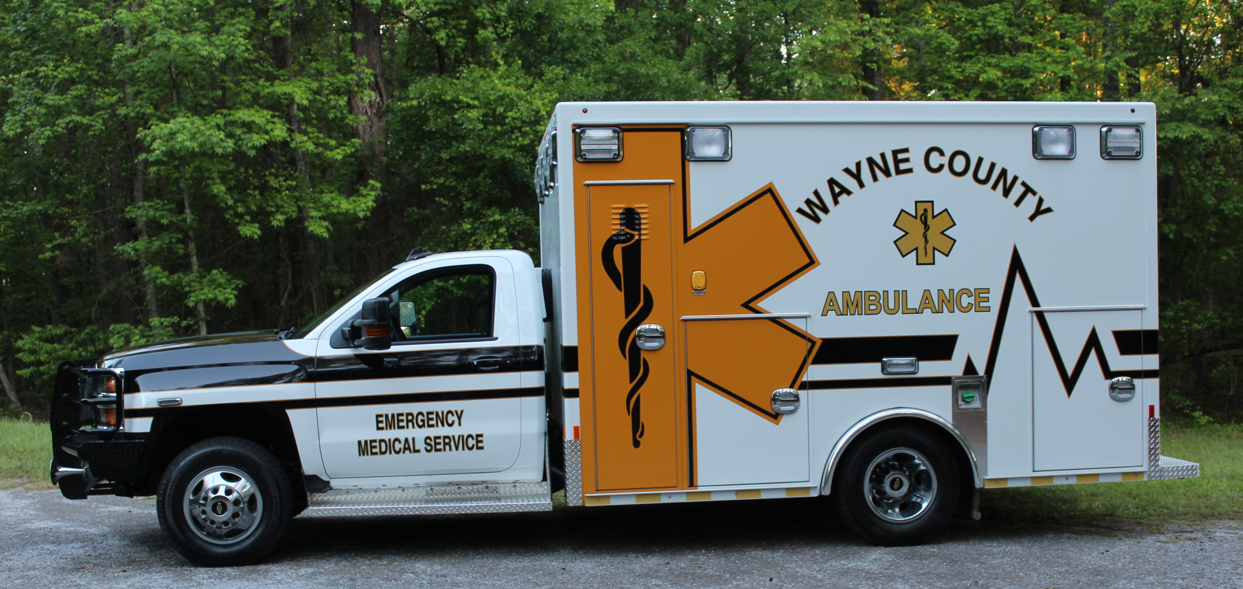 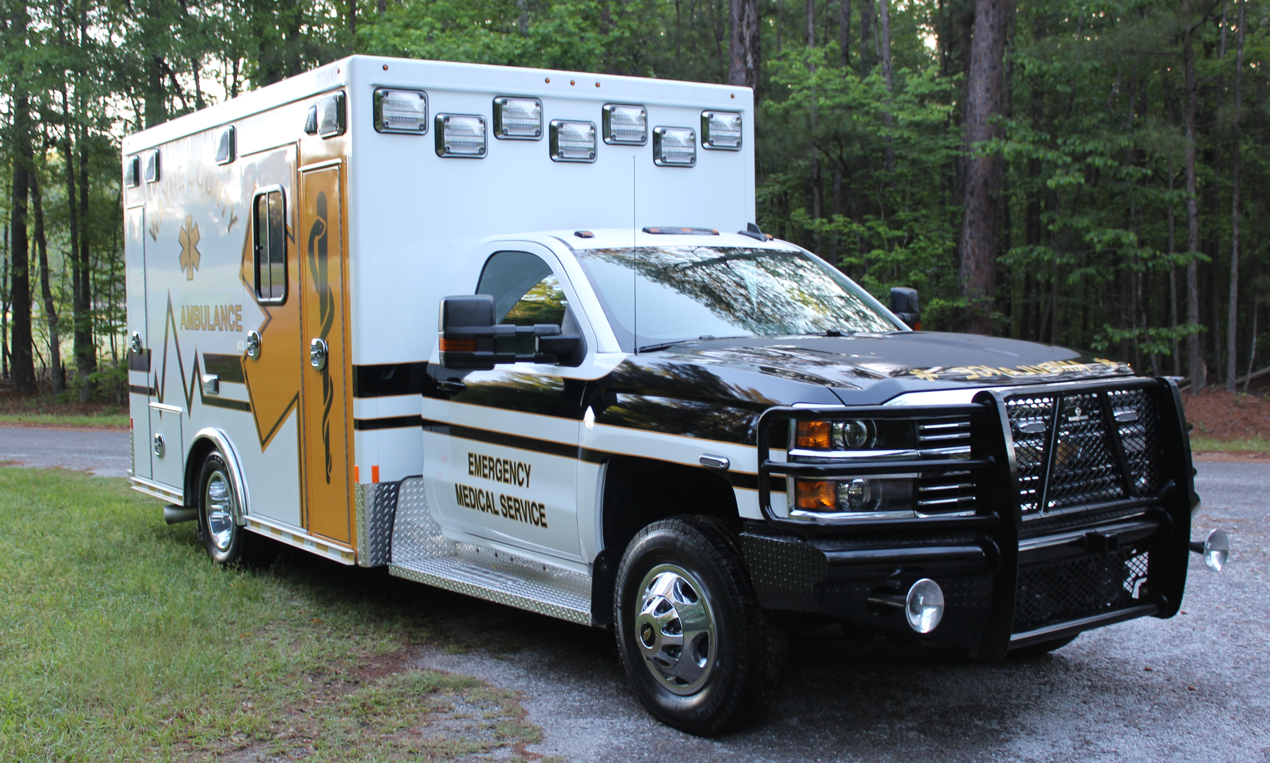 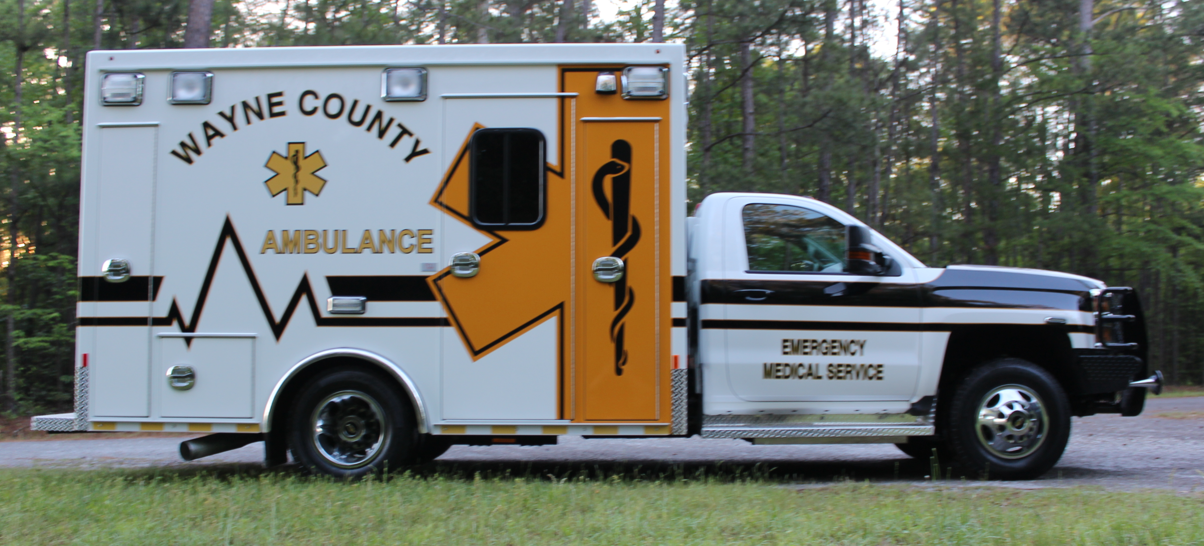 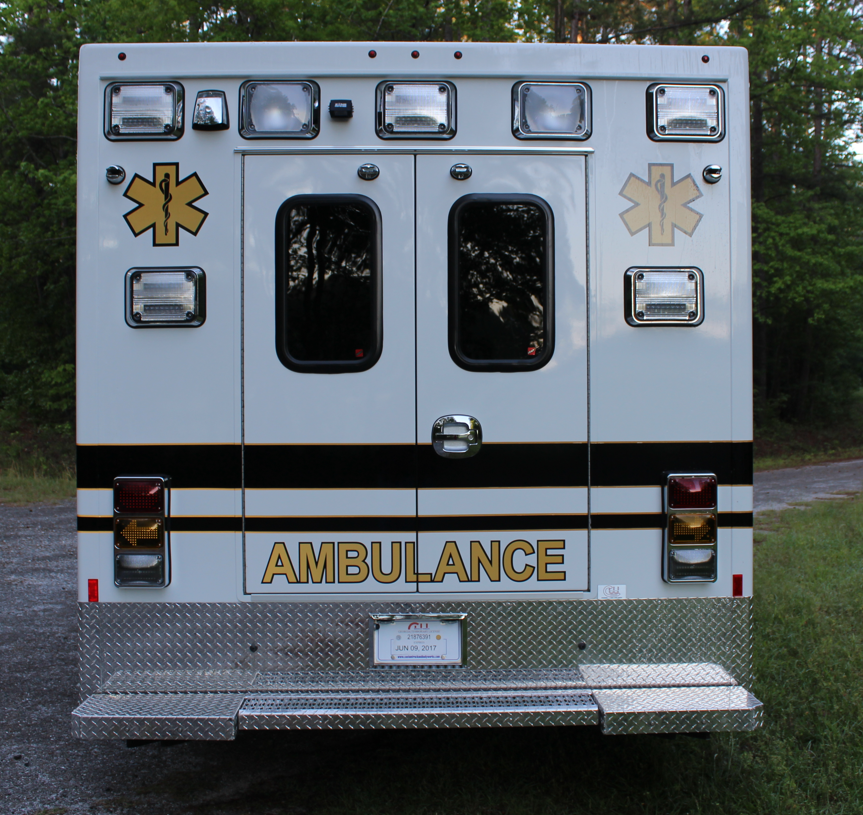 	Does Your Bid Comply?  (  ) YES  (  ) NOName of Firm: ____________________________________________ ____________________________________________ ____________________________________________Signed (in ink):_______________________________________________________________________________________________________________________________________(Signature of Officer of Company)(Signature of Officer of Company)(Signature of Officer of Company)Title: _________________________Title: _________________________Date Signed: _____________________Date Signed: _____________________Street Address:_______________________________________________________________________________________________________________________________________Mailing Address:_______________________________________________________________________________________________________________________________________City: ______________State: __________________State: __________________Zip Code: __________Phone Numbers:Phone: _________________Phone: _________________Fax: ______________Email Address:____________________________________________________________________________________________________________________________________Ambulance Manufacturer:____________________________________________________________________________________________________________________________________Model Year: ________Model Designation: ____________________________Model Designation: ____________________________Model Designation: ____________________________SUBMISSION REQUIREMENTS AND SPECIFICATIONS (continued)Delivery will be made within ____  days of receipt of chassis by the ManufacturerSUBMISSION REQUIREMENTS AND SPECIFICATIONS (continued)Delivery will be made within ____  days of receipt of chassis by the ManufacturerSUBMISSION REQUIREMENTS AND SPECIFICATIONS (continued)Delivery will be made within ____  days of receipt of chassis by the ManufacturerSUBMISSION REQUIREMENTS AND SPECIFICATIONS (continued)Delivery will be made within ____  days of receipt of chassis by the ManufacturerBid Amount: _______________________________________$______________Bid Amount: _______________________________________$______________Bid Amount: _______________________________________$______________Bid Amount: _______________________________________$______________TO BID AMOUNT:__________________________________$_____________TO BID AMOUNT:__________________________________$_____________TO BID AMOUNT:__________________________________$_____________TO BID AMOUNT:__________________________________$_____________